Инструкция оплаты услуг ОАО «ДВК» банковской картой в устройствах самообслуживания. *Изображения на экранах некоторых устройств самообслуживания могут отличаться от приведенных в настоящем Руководстве примеров. Внимательно следите за информацией, появляющейся на экране устройства. Не все устройства самообслуживания предоставляют возможность выполнить весь перечень операций, изложенных в Руководстве. 1) В главном меню выберите Платежи и переводы.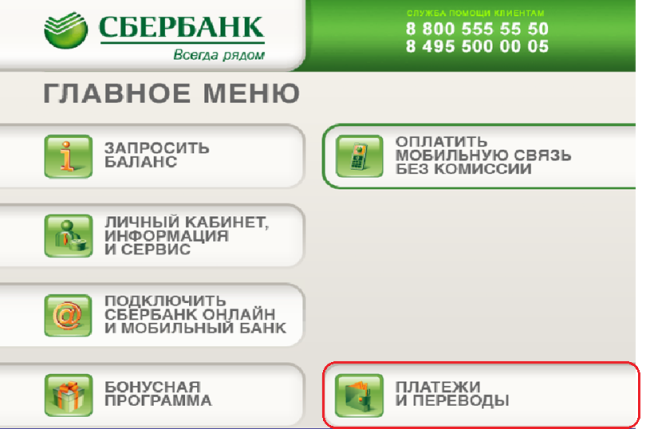  2) Выберите пункт Платежи в нашем регионе.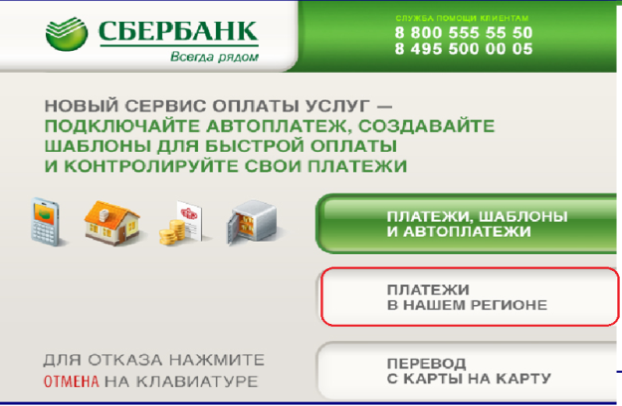  2) Выберите пункт Платежи в нашем регионе.3) Выберите Мои платежи/поиск организации.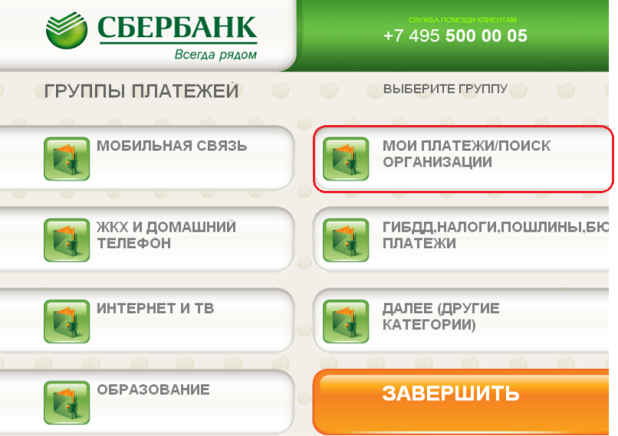 4) Выберите Платежи по штрих-коду.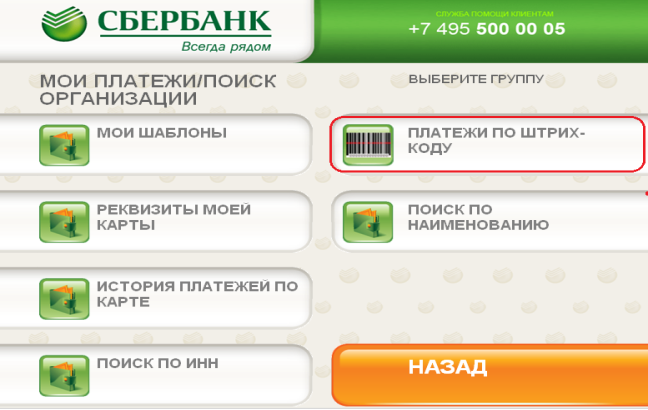 4) Выберите Платежи по штрих-коду.5) Поднесите штрих-код квитанции к сканеру.Нажмите Продолжить. 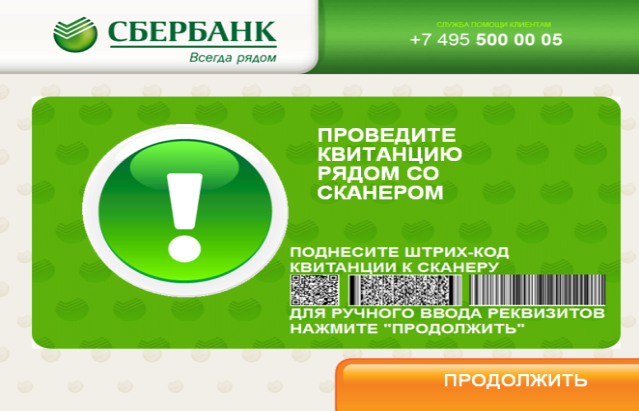 6)   Для данного получателя доступен Автоплатеж. Нажмите Далее.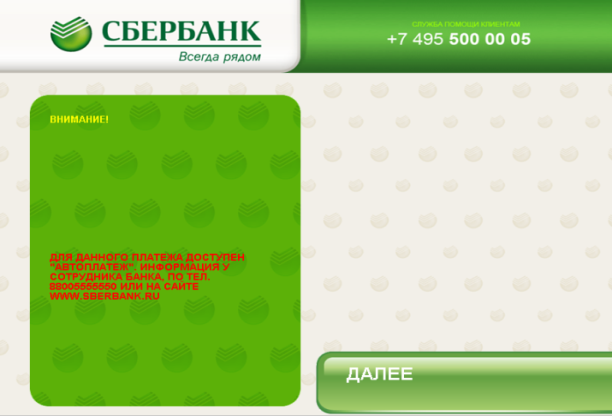 7)   Проверьте номер лицевого счета и нажмите  Продолжить.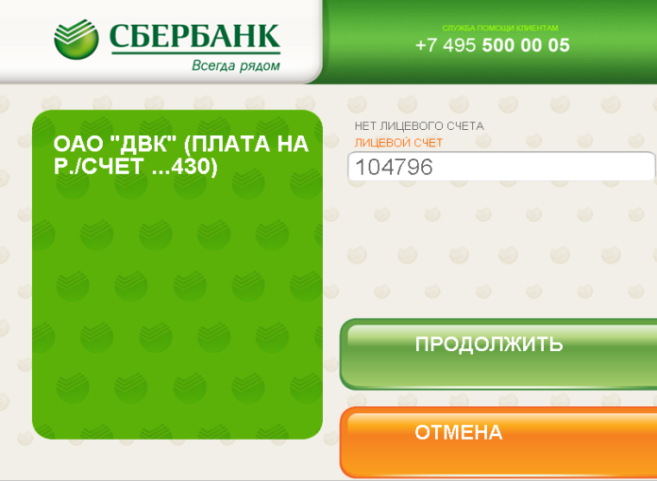 10)   Введите показания счетчика за ХВС №2. Нажмите Продолжить.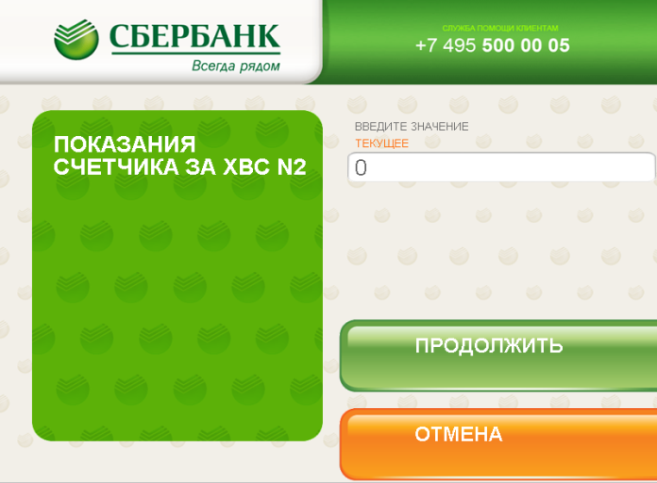 7)   Проверьте номер лицевого счета и нажмите  Продолжить.10)   Введите показания счетчика за ХВС №2. Нажмите Продолжить.8)   Введите период платежа и нажмите Продолжить.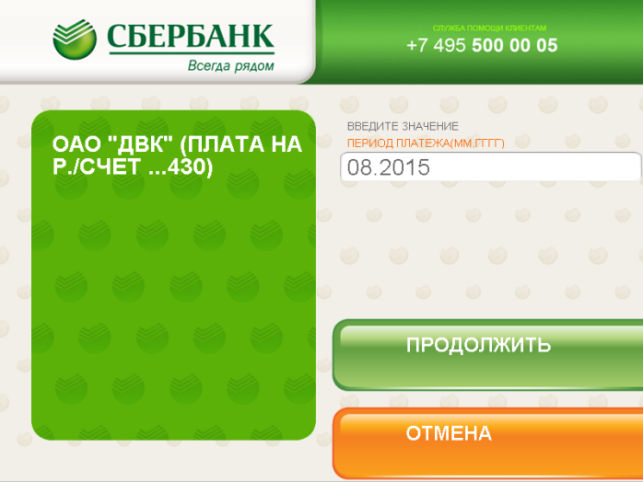 11)   Введите показания счетчика за ГВС №1. Нажмите Продолжить.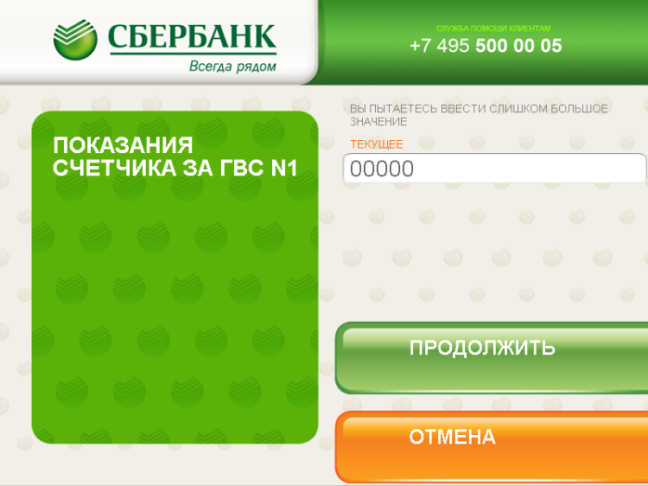  9)   Введите показания счетчика за ХВС №1. Нажмите Продолжить.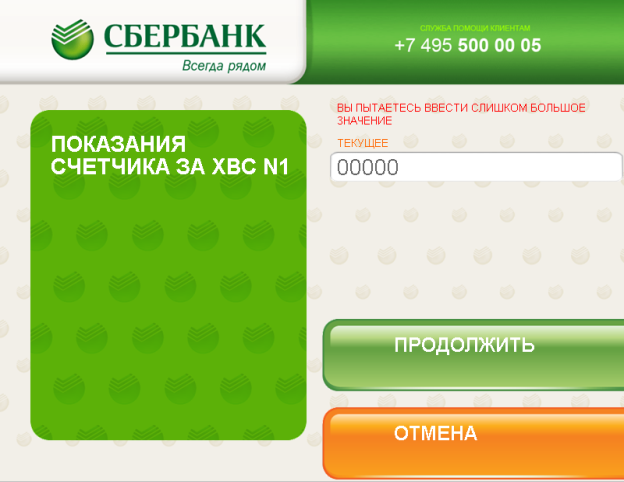 12)   Введите показания счетчика за ГВС №1. Нажмите Продолжить.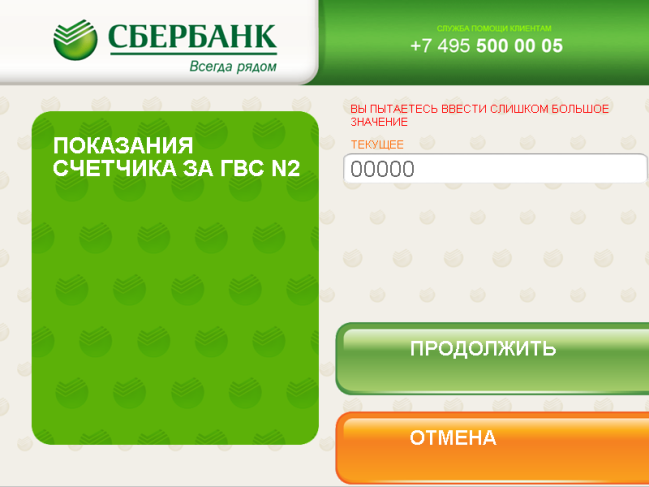 13)   Введите сумму платежа. Нажмите Продолжить.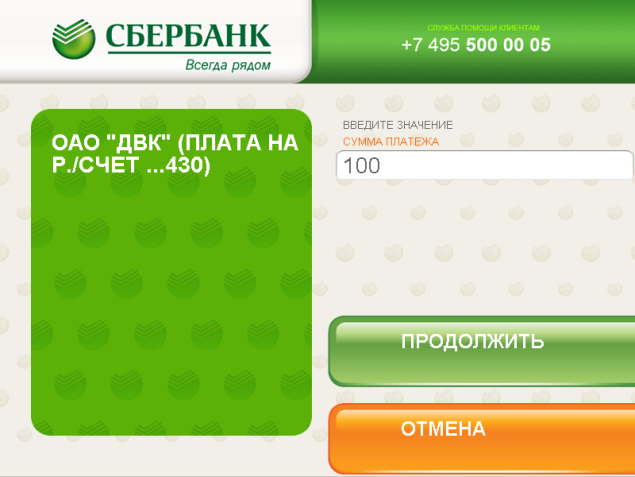 14)  Убедитесь в правильности реквизитов платежа, при необходимости используйте стрелки Вверх/Вниз.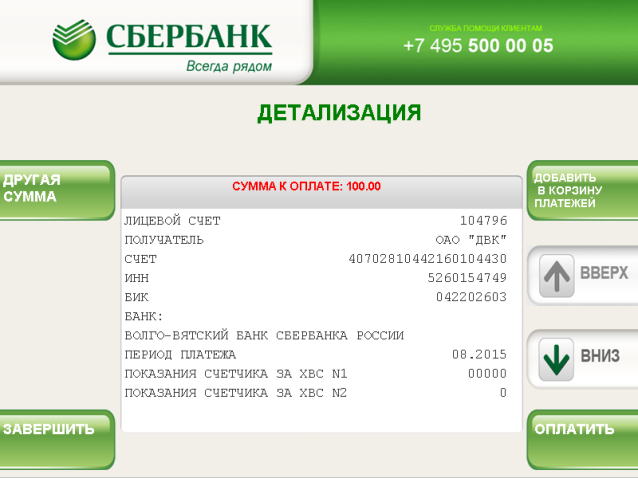 11) Нажмите Оплатить.